After School Programme- Braidbar Primary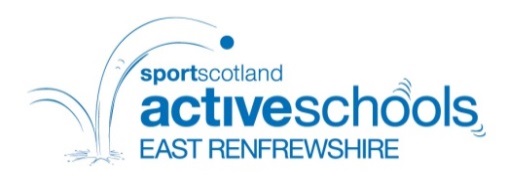 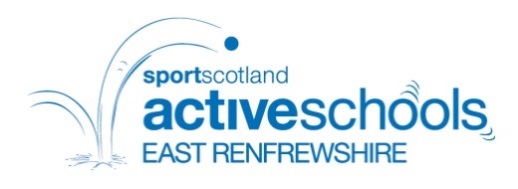 Term 4April- June 2017DayActivityStagePlaces Avail.LocationCoachTimeDatesNo. of SessionsNot OnFullCostMondayMixed AthleticsP320Gym HallMr Gordon3.15-4.15pm24th April, 8th, 15th, 22nd May & 5th June.529th MayN/ATuesdayTennis ClubP4 & 516Gym HallMr Gordon3.15-4.15pm25th April, 2nd, 9th, 16th & 23rd May5N/AWednesday  Football (Boys)P720WFH Outdoor PitchesMr Gordon4:00 – 5:00pm3rd, 10th, 17th & 24th May4N/AThursdayRunning ClubP6/740SchoolParentsMr GordonMiss Innes3.15-4.30pm19th January – 1st Jun2nd, 16th Mar.N/AFridayCrickettbcEventDay/DateTimeVenueClassSSAA Cross CountrySaturday 22nd April12:00-3:00pmFifeP6&7 (12 pupils)EventDay/DateTimeVenueClassAuthority SquashMonday 24th April4:30 - 6:00pmSt Ninian’s High SchoolP6 (2X girls, 2X boys)EventDay/DateTimeVenueClassAuthority Netball FinalsThursday 27th April1:00-3:00pmSt Ninian’s High SchoolP7 (10 girls)EventDay/DateTimeVenueClassAuthority Football CompTuesday 2nd May & Tuesday 6th June3:30 - 5:00pmWoodfarm High SchoolP6 & 7 (boys)